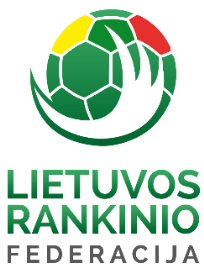 2022/2023 m. SEZONO LIETUVOS JAUNIMO, JAUNIŲ, JAUNUČIŲ IR VAIKŲ RANKINIO ČEMPIONATASKAUNO SM ,,GAJA‘‘ – 1  U–19 (VAIKINAI)KOMANDOS PARAIŠKAGalioja nuo 2023.02.21 – 2023.06.30Leista dalyvauti varžybose 30 (TRISDEŠIMT) žaidėjų.KOMANDOS OFICIALŪS ASMENYSŠią patvirtintą paraišką privaloma turėti kiekvienose Lietuvos jaunimo, jaunių, jaunučių ir vaikų rankinio čempionato rungtynėse.LRF Generalinis sekretorius			Miglius AstrauskasEil.Nr.Pavardė, VardasGimimo dataLicencijosNr.Ūgis;cmSvoris;kgŽaidėjo Nr. 1.GADECKIS KAROLIS2005 10 2536171901002.BUTĖNAS GYTIS2005 09 264058188793.BERNOTAS AURIMAS2005 07 064056189814.JEVSTIGNEJEVAS FAUSTAS2005 04 024053180685.NOVIKOVAS IGNAS2004 06 243613187826.SELEVAS MANTAS2005 03 264179176617.DITKUS ERIKAS2004 10 263605185728.RINKEVIČIUS GUSTAS2004 03 043607185779.NAZAROVAS JONAS2004 06 2436041958210.SELEVAS TOMAS2005 03 2641801746011.BERSĖNAS BENAS2005 12 1945321898312.KRISTAUSKAS DOMINYKAS2005 02 1036161817913.MELKŪNAS TITAS2005 10 2841831837714.RANDIS TOMAS2005 12 2836181978815.ŠALKOVAS MATAS2006 01 3040551776816.VILDŽIŪNAS KIPRAS2006 12 1245501827417.ŠŪMANTAS LEONARDAS2006 12 1150491887018.KMITAS NOJUS2006 01 0848661776519.DARULIS NIKAS2007 10 0648391908020.BORKERTAS GERARDAS2007 05 2748081766621.VAITKEVIČIUS TITAS2007 02 1345331867622.SABALIAUSKAS GUSTAS2007 05 3146271776423.TERLECKIS DOMANTAS2007 04 2048141867324.NOVIKOVAS GYTIS2007 03 3148381787525.MORKŪNAS NOJUS2007 08 2948181806626.ČAPSKIS TITAS2007 08 0145511725827.NAZAROVAS VILIUS2007 06 2140591887428.PRANCKUS NOJUS2007 02 2348091766829.NARBUTAVIČIUS DENIS2007 04 0946281847630.LOZAITIS KRISTIJONAS2007 05 10645318469Eil. Nr.Pavardė, VardasGimimo dataPareigos1.DŪDIENĖ RITATrenerė2.MAZELIAUSKAS ALBERTAS Treneris3.ŠVELPA TOMASTreneris